Муниципальное автономное общеобразовательное учреждение «Средняя общеобразовательная школа №24»Орджоникидзевского района города Перми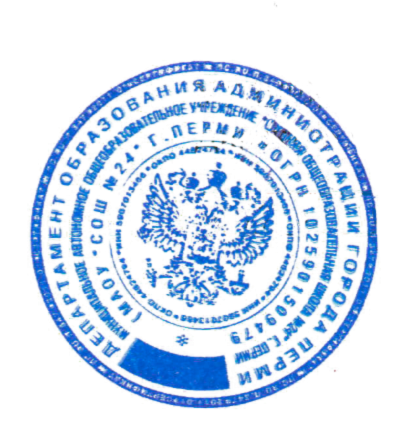 Рассмотрено                                                          										УТВЕРЖДАЮна заседании методического объединения                                                                                                                                	директор МАОУ «СОШ № 24»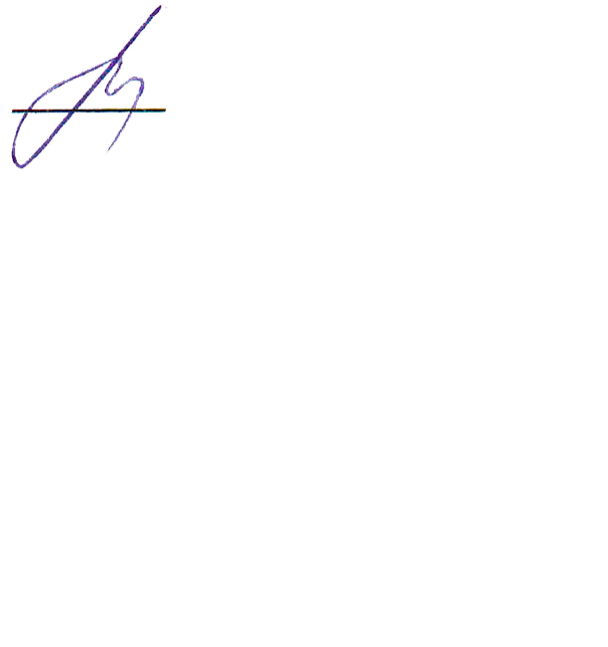 гуманитарного цикла                                                                                                                  		____________________ Котельникова И.Н.Протокол №1От «30» августа 2022г.руководитель Васева Т.С. _________________Рабочая программа «Основы Финансовой грамотности»  для 5-11  классов2022-2023 учебный годСоставил: учитель истории и обществознания Хазеев Р.А.                                                 Пояснительная запискаРабочая программа  по курсу составлена на основании следующих нормативно-правовых документов:Законом Российской Федерации « Об образовании», 2013Приказа Министерства образования РФ от 5 марта . N 1089 «Об утверждении федерального компонента государственных образовательных стандартов основного общего образования», с изменениями и дополнениями, внесёнными приказами Министерства образования России от 9 марта 2004 года № 1312, от 20 августа . № 241, от  30 августа . № 889, от 3 июня . № 1994, от 31 января 2012. № 69, от 1 февраля . № 74, от 24.01.2012 №39.Приказ    Министерства      образования     и   науки    Российской     Федерации от 05.03.2004 г.  № 1089  «Об  утверждении  Федерального  компонента  государственного  образовательного стандарта начального общего, основного общего и среднего (полного) общего образования».Письмо МОиН РФ от 07.07.2005 n 03-1263 «О примерных программах по учебным предметам федерального базисного учебного плана» Примерная программа основного общего образования по истории (составлена на основе федерального компонента государственного стандарта основного общего образования .)Приказ МОиН РФ от 9 марта 2004 года N 1312 «Об утверждении федерального базисного учебного плана и примерных учебных планов для образовательных учреждений Российской Федерации, реализующих программы общего образования» (с изменениями на 1 февраля 2012 годаПримерной программы основного  общего образования   по обществознанию.Базового регионального учебного плана на 2018-2019 учебный годУчебного плана МАОУ - «СОШ №24» на 2018– 2019 учебный год.Положения о структуре, порядке разработки и утверждения рабочих программ учебных курсов, предметов, дисциплин (модулей) в МАОУ «СОШ №24»Данный курс предназначен для учащихся 9 классов и является вариантом курса по выбору учащихся гуманитарной специализации; относится к предметной области «Обществознание».Актуальность курса определяется новизной проблем, которые ставятся для размышления перед учителем и учащимся, авторским видением существа этих проблем.Курс выстраивается как система заданий и интеллектуальных задач, направленных на формирование у учащихся способности понимания современных явлений, событий, процессов.«Основы финансовой грамотности» является прикладным курсом, реализующим интересы обучающихся 9 классов в сфере экономики семьи. Курс рассчитан на 10 часов.Целями изучения курса «Основы финансовой грамотности» выступают формирование активной жизненной позиции, развитие экономического образа мышления, воспитание ответственности и нравственного поведения в области экономических отношений в семье и обществе, приобретение опыта применения полученных знаний и умений для решения элементарных вопросов в области экономики семьи.Основные содержательные линии курса: Деньги, их история, виды, функции; Семейный бюджет; Экономические отношения семьи и государства; Семья и финансовый бизнес; Собственный бизнес.Освоение содержания опирается на межпредметные связи с курсами математики, истории, географии, обществознания и литературы. Учебные материалы и задания подобраны в соответствии с возрастными особенностями детей и включают задачи, практические задания, построение графиков и диаграмм, игры, мини-исследования и проекты. В процессе изучения формируются умения и навыки работы с текстами, таблицами, схемами, графиками, а также навыки поиска, анализа и представления информации и публичных выступлений.Планируемые результаты:Личностными результатами изучения курса «Финансовая грамотность» являются: осознание себя как члена семьи, общества и государства; понимание экономических проблем семьи и участие в их обсуждении; понимание финансовых связей семьи и государства; овладение начальными навыками адаптации в мире финансовых отношений: сопоставление доходов и расходов, расчёт процентов, сопоставление доходности вложений на простых примерах;развитие самостоятельности и личной ответственности за свои поступки; планирование собственного бюджета, предложение вариантов собственного заработка; развитие навыков сотрудничества с взрослыми и сверстниками в разных игровых и реальных экономических ситуациях; участие в принятии решений о семейном бюджете.Метапредметными результатами изучения курса «Финансовая грамотность» являются:Познавательные: освоение способов решения проблем творческого и поискового характера; использование различных способов поиска, сбора, обработки, анализа, организации, передачи и интерпретации информации; поиск информации в газетах, журналах, на интернет-сайтах и проведение простых опросов и интервью; формирование умений представлять информацию в зависимости от поставленных задач в виде таблицы, схемы, графика, диаграммы, диаграммы связей (интеллект-карты); овладение логическими действиями сравнения, анализа, синтеза, обобщения, классификации, установления аналогий и причинно-следственных связей, построения рассуждений, отнесения к известным понятиям; овладение базовыми предметными и межпредметными понятиями.Регулятивные: понимание цели своих действий; планирование действия с помощью учителя и самостоятельно; проявление познавательной и творческой инициативы; оценка правильности выполнения действий; самооценка и взаимооценка; адекватное восприятие предложений товарищей, учителей, родителей.Коммуникативные: составление текстов в устной и письменной формах; готовность слушать собеседника и вести диалог; готовность признавать возможность существования различных точек зрения и права каждого иметь свою;умение излагать своё мнение, аргументировать свою точку зрения и давать оценку событий; определение общей цели и путей её достижения; умение договариваться о распределении функций и ролей в совместной деятельности, осуществлять взаимный контроль в совместной деятельности, адекватно оценивать собственное поведение и поведение окружающих.Предметными результатами изучения курса «Финансовая грамотность» являются: понимание основных принципов экономической жизни общества: представление о роли денег в семье и обществе, о причинах и последствиях изменения доходов и расходов семьи, о роли государства в экономике семьи; понимание и правильное использование экономических терминов; освоение приёмов работы с экономической информацией, её осмысление; проведение простых финансовых расчётов. приобретение знаний и опыта применения полученных знаний и умений для решения типичных задач в области семейной экономики: знание источников доходов и направлений расходов семьи и умение составлять простой семейный бюджет; знание направлений инвестирования и способов сравнения результатов на простых примерах;развитие способностей обучающихся делать необходимые выводы и давать обоснованные оценки экономических ситуаций; определение элементарных проблем в области семейных финансов и нахождение путей их решения; развитие кругозора в области экономической жизни общества и формирование познавательного интереса к изучению общественных дисциплин.Программа курсаРаздел 1. Управление денежными средствами семьи (2 ч)Базовые понятия и знания:Эмиссия денег, денежная масса, покупательная способность денег, Центральный банк, структура доходов населения, структура доходов семьи, структура личных доходов, человеческий капитал, благосостояние семьи, контроль расходов семьи, семейный бюджет: профицит, дефицит, личный бюджет.Раздел 2. Способы повышения семейного благосостояния (2 ч) Базовые понятия и знания:Банк; инвестиционный фонд; страховая компания; финансовое планирование. Знание основных видов финансовых услуг и продуктов для физических лиц; знание возможных норм сбережения по этапам жизненного цикла.Раздел 3. Риски в мире денег (2 ч)Базовые понятия и знания:Особые жизненные ситуации; социальные пособия; форс-мажор; страхование; виды страхования и страховых продуктов; финансовые риски; виды рисков. Знание видов различных особых жизненных ситуаций; способов государственной поддержки в случаях природных и техногенных катастроф и других форс-мажорных случаях; видов страхования; видов финансовых рисков: инфляция, девальвация, банкротство финансовых компаний, управляющих семейными сбережениями, финансовое мошенничество; представление о способах сокращения финансовых рисков.Раздел 4. Семья и финансовые организации: как сотрудничать без проблем (2 ч)Базовые понятия и знания:Банк; коммерческий банк; Центральный банк; бизнес; бизнес- план; источники финансирования; валюта; мировой валютный рынок; курс валюты.Знание видов операций, осуществляемых банками; необходимость наличия у банка лицензии для осуществления банковских операций; какие бывают источники для создания бизнеса и способы защиты от банкротства; иметь представление о структуре бизнес-плана: иметь представление об основных финансовых правилах ведения бизнеса; знать типы валют; иметь представление о том, как мировой валютный рынок влияет на валютный рынок России; знать, как определяются курсы валют в экономике России.Раздел 5. Человек и государство: как они взаимодействуют (2 ч) Базовые понятия и знания:Налоги; прямые и косвенные налоги; пошлины; сборы; пенсия; пенсионная система; пенсионные фонды.Знание основных видов налогов, взимаемых с физических и юридических лиц (базовые); способов уплаты налогов (лично и предприятием); общих принципов устройства пенсионной системы РФ; иметь представления о способах пенсионных накопленийСписок литературы и интернет-источниковЛипсиц И.В., Рязанова О. Финансовая грамотность. 8-9 кл.: Материалы для учащихся. - М.: ВИТА-ПРЕСС, 2014. Липсиц И.В., Лавренова Е.Б., Рязанова О. Финансовая грамотность. 8-9 кл.: Методические рекомендации для учителя. - М.: ВИТА-ПРЕСС, 2014. Липсиц И.В., Лавренова Е.Б, Рязанова О. Финансовая грамотность. 8-9 кл.: Материалы для родителей. - М.: ВИТА-ПРЕСС, 2014. Липсиц И.В., Лавренова Е.Б., Рязанова О. Финансовая грамотность. 8-9 кл.: Контрольные измерительные материалы. - М.: ВИТА-ПРЕСС, 2014.Дополнительная литература Липсиц И.В. Экономика: история и современная организация хозяйственной деятельности. - М.: ВИТА-ПРЕСС, 2014.Экономика: Основы потребительских знаний / под ред. Е. Кузнецовой, Д. Сорк: учебник для 9 кл. - М.: ВИТА-ПРЕСС, 2010.	у Экономика: моя роль в обществе: учебное пособие для 8 класса. - М.: ВИТА-ПРЕСС, 2010.Интернет-источникиwww.minfin.ru - сайт Министерства финансов РФ www.gov.ru - сайт Правительства РФ www.gks.ru - сайт Федеральной службы государственной статистики www.economy.gov.ru/minec/ma - сайт Министерства экономического развития РФ www.minpromtorg.gov.ru - сайт Министерства торговли и промышленности РФ www.fas.gov.ru - сайт Федеральной антимонопольной службы РФ www.cbr.ru - сайт Центрального банка РФ www.nalog.ru - сай Федеральной налоговой службы РФ www.rbx.ru - сайт «РосБизнесКонсалтинг»Примерное календарно-тематическое планирование№№РазделКол-во часовсодержаниеФормирование уменийпланфактРаздел 1Раздел 1Управление денежными средствами семьи2Учащиеся узнают:- каким именно образом в современной экономике осуществляется эмиссия денег; из чего состоит денежная масса; способов влияния государства на инфляцию; структуры доходов населения России и её изменений в конце XX - начале XXI в.; факторов, влияющих в России на размер доходов из различных источников; зависимости уровня благосостояния от структуры источников доходов семьи; статей семейного и личного бюджета; обязательных ежемесячных трат семьи и личных трат. что наличные деньги не единственная форма оплаты товаров и услуг; О роли денег в экономике страны как важнейшего элемента рыночной экономики; О влияния образования на последующую карьеру и соответственно на личные доходы; что бесконтрольная трата семейных доходов лишает семью возможности обеспечить устойчивость своего благосостояния и может привести к финансовым трудностям семьи; О различии в структуре семейного бюджета расходов и её изменения в зависимости от возраста членов семьи и других факторов; необходимости планировать доходы и расходы семьи.Учащиеся получат возможность научиться: пользоваться дебетовой картой; определять причины роста инфляции; рассчитывать личный и семейный доход; читать диаграммы, графики, иллюстрирующие структуру доходов населения или семьи; различать личные расходы и расходы семьи; считать личные расходы и расходы семьи как в краткосрочном, так и в долгосрочном периодах; вести учёт доходов и расходов; развивать критическое мышление.устанавливать причинно-следственные связи между нормой инфляции и уровнем доходов семей; использовать различные источники для определения причин инфляции и её влияния на покупательную способность денег, имеющихся в наличии; определять и оценивать варианты повышения личного дохода; соотносить вклад в личное образование и последующий личный доход;- сравнивать различные профессии и сферы занятости для оценкипотенциала извлечения дохода и роста своего благосостояния на коротком и длительном жизненном горизонте; оценивать свои ежемесячные расходы; соотносить различные потребности и желания с точки зрения финансовых возможностей; определять приоритетные траты; исходя из этого строить бюджет на краткосрочную и долгосрочную перспективы; осуществлять анализ бюджета и оптимизировать его для формирования сбережений.Раздел 2Раздел 2Способы повышения семейного благосостояния2Учащиеся узнают основы: принципов хранения денег на банковском счёте;-вариантов использования сбережения и инвестирования на разных стадиях жизненного цикла семьи; необходимости аккумулировать сбережения для будущих трат; возможных рисков при сбережении и инвестировании.Учащиеся получат возможность научиться:рассчитать реальный банковский процент; рассчитать доходность банковского вклада и других операций; анализировать договоры; отличать инвестиции от сбережений; сравнивать доходность инвестиционных продуктов.Знание основных видов финансовых услуг и продуктов для физических лиц; знание возможных норм сбережения по этапам жизненного цикла.искать необходимую информацию на сайтах банков, страховых компаний и др. финансовых учреждений; оценивать необходимость использования различных финансовых инструментов для повышения благосостояния семьи; откладывать деньги на определённые цели; выбирать рациональные схемы инвестирования семейных сбережений для обеспечения будущих крупных расходов семьи.Раздел 3Риски в мире денег2Учащиеся узнают: что при рождении детей структура расходов семьи изменяется; О необходимости иметь финансовую подушку безопасности на слу-
чай чрезвычайных и кризисных жизненных ситуаций; О возможности страхования жизни и семейного имущества для
управления рисками;Понимание причин финансовых рисков: О необходимости быть осторожным в финансовой сфере, необходимости проверять поступающую информацию из различных источников (из рекламы, от граждан, из учреждений).Учащиеся получат возможность научиться:Как находить в Интернете сайты социальных служб, обращаться за помощью; Как читать договор страхования; Как рассчитывать ежемесячные платежи по страхованию; Как защитить личную информацию, в том числе в сети Интернет; Как пользоваться банковской картой с минимальным финансовым риском;	- как соотносить риски и выгоды.оценивать последствия сложных жизненных ситуаций с точки зрения пересмотра структуры финансов семьи и личных финансов; оценивать предлагаемые варианты страхования; анализировать и оценивать финансовые риски; развивать критическое мышление по отношению к рекламным сообщениям; способность реально оценивать свои финансовые возможности.Раздел 4Семья и финансовые организации: как сотрудничать без проблем2Учащиеся узнают: устройство банковской системы: того, что вступление в отношения с банком должны осуществлять не спонтанно, под воздействием рекламы, а по действительной необходимости и со знанием способов взаимодействия; ответственности и рискованности занятия бизнесом; понимание трудностей, с которыми приходится сталкиваться при выборе такого рода карьеры; того, что для начала бизнес-деятельности необходимо получить специальное образование; того, от чего зависят курсы валют; понимание условия при которых семья может выиграть, размещая семейные сбережения в валюте.Учащиеся получат возможность научиться: читать договор с банком; рассчитывать банковский процент и сумму выплат по вкладам; находить актуальную информацию на специальных сайтах, посвящённых созданию малого (в том числе семейного) бизнеса; рассчитывать издержки, доход, прибыль; переводить одну валюты в другую; находить информацию об изменениях курсов валют.оценивать необходимость использования банковских услуг для решения своих финансовых проблем и проблем семьи; выделять круг вопросов, которые надо обдумать при создании своего бизнеса, а также типы рисков, такому бизнесу угрожающие; оценивать необходимость наличия сбережений в валюте в зависимости от экономической ситуации в стране.Раздел 5Человек и государство: как они взаимодействуют2Учащиеся узнают: - об ответственности налогоплательщика; о неотвратимости наказания (штрафов) за неуплату налогов и негативное влияние штрафов на семейный бюджет; что при планировании будущей пенсии необходимо не только полагаться на государственную пенсионную систему, но и создавать свои программы накопления средств и страхования на старость.Учащиеся получат возможность научиться: считать сумму заплаченных налогов или сумму, которую необходимо заплатить в качестве налога; просчитывать, как изменения в структуре и размерах семейных 16 доходов и имущества могут повлиять на величину подлежащих уплатеналогов;находить актуальную информацию о пенсионной системе и накоплениях в сети Интернет.осознавать гражданскую ответственность при уплате налогов; планировать расходы на уплату налогов; рассчитать и прогнозировать, как могут быть связаны величины сбережений на протяжении трудоспособного возраста и месячного дохода после окончания трудовой карьеры.ИтогоИтого10